Программа мероприятий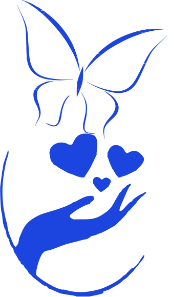 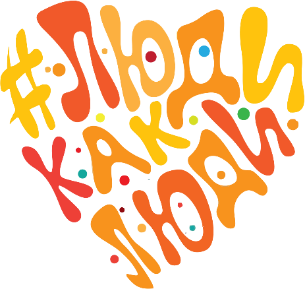 региональной площадки Всероссийского инклюзивного фестиваля #ЛюдиКакЛюди(Астраханская область) 22 марта – 3 апреля 2021 г.Дополнительную информацию можно получить по телефону 8 (8512) 48-31-81, 8(8512) 48-30-80 или metod483080@yandex.ru№МероприятиеМестоДата/времяОтветственныеРазмещение информации о Всероссийском          инклюзивном фестивале #ЛюдиКакЛюди, мероприятиях, проводимых в регионе в рамках Всемирного дня распространения информации о проблеме аутизма, на сайте Центра и в социальных сетях www.развитие30.рфhttps://www.facebook.com/razvitie30/https://twitter.com/centr_reabhttps://www.instagram.com/razvitie_30/ https://vk.com/centr_reabhttps://ok.ru/profile/571780502380https://xn--30-6kcipkia1eya.xn--p1ai/22 марта-1апреляТимашева Л.В.,зав. ресурсным методическим центромРазмещение пресс-релиза фестиваля на сайте Центра и в социальных сетях (с обязательной ссылкой на сайт 2апреля.рф)www.развитие30.рфhttps://www.facebook.com/razvitie30/https://twitter.com/centr_reabhttps://www.instagram.com/razvitie_30/ https://vk.com/centr_reabhttps://ok.ru/profile/571780502380https://xn--30-6kcipkia1eya.xn--p1ai/22 марта-1апреляТимашева Л.В.,зав. ресурсным методическим центромРассылка информации о мероприятиях представителям государственных, общественных организаций, специалистам системы образования, социальной защиты, здравоохраненияПресс-служба Губернатора АО,Региональная Ассоциация родителей «Аутизм. Астрахань»,РО ВОРДИ Астраханской области,МБДОУ г. Астрахани «Детский сад № 64»,ГКУЗ АО «СДР «Капелька»,ГБОУ АО «Школа-интернат имени С.И. Здоровцева»,ГКОУ Астраханской области «Школа-интернат №1 для обучающихся с ОВЗ»,Центр развития личности «Алые Паруса»,ГБУЗ АО «Детская городская поликлиника № 1»ГБУЗ АО «Областная детская клиническая больница имени Н. Н. Силищевой» ОСП № 2 и др.22 марта-1апреляТимашева Л.В.,зав. ресурсным методическим центромРазмещение анонсов проводимых мероприятияхwww.развитие30.рфГБУЗ АО «Детская городская поликлиника № 1»ГБУЗ АО «Областная детская клиническая больница имени Н. Н. Силищевой», ОСП № 222 марта-1апреляТимашева Л.В.,зав. ресурсным методическим центромВыпуск тематического номера корпоративной газеты «ОсобеннаЯ»www.развитие30.рф ГАУ АО «НПЦРД «Коррекция и развитие», г. Астрахань, ул. Татищева, 12а; Филиал, ул. Б.Хмельницкого/Волжская, д.42/56Филиал, р.п. Красные Баррикады,ул. Молодёжная, 31 апреляТимашева Л.В.,зав. ресурсным методическим центромАкция «Зажги синим с нами!» с участием членов волонтёрского отряда «На крыльях добра»ГАУ АО «НПЦРД «Коррекция и развитие», г. Астрахань, ул. Татищева, 12а; Филиал, ул. Б.Хмельницкого/Волжская, д.42/56Филиал, р.п. Красные Баррикады,ул. Молодёжная, 3; учреждения здравоохранения2 апреля9.00 - 11.00Рахманина И.Н.,зам. директорапо научно-методической работеОнлайн-консультирование родителей по вопросам развития и воспитания детей с РАС ГАУ АО «НПЦРД «Коррекция и развитие», skype: centr-reab(необходима предварительная запись по тел. 8(8512) 48-30-80 или skype: centr-reab)2 апреля11.00 - 12.00Овсянникова Т.Ю.,зав. службой психолого-педагогической помощиПичугина О.Г., зав. отделением лечебной педагогикиОнлайн-встреча родителей и специалистов «Аутизм: две стороны одной проблемы» Площадка «Mirapolis»(для участия необходима предварительная регистрация на карте мероприятий сайта www.развитие30.рф или по ссылке http://b12699.vr.mirapolis.ru/mira/s/F1cX7X)2 апреля13.00 - 15.00Рахманина И.Н.,зам. директорапо научно-методической работеРаспространение информационных печатных материалов об аутизме и инновационных методиках и технологиях, применяемых специалистами учреждения, в районах областиГБУСОН АО «КЦСОН Володарский район, Астраханская область»ГКУСОН АО КЦСОН Красноярский р-нГКУСОН   АО «КЦСОН Лиманский район, Астраханская область»ГАУ СОН «КЦСОН, Наримановский район, Астраханская область»2-3 апреляРахманина И.Н.,зам. директорапо научно-методической работеФрантасова Е.П.,зам. директора по социально-реабилитационной работе